Муниципальное казенное общеобразовательное учреждение «Лицей» СП НОШ №6 г. Калачинска Омской области	ПрограммаВнеурочной деятельности спортивно – оздоровительного направленияАвтор: учитель начальных классовПавловаСветланаВладимировнаГ. Калачинск – 2011 годПояснительная запискаПрограмма направлена на формирование личности, готовой к активной творческой самореализации в пространстве общечеловеческой культуры.Внеурочная деятельность учащихся образовательных учреждений объединяет все виды деятельности школьников (кроме учебной деятельности), в которой возможно и целесообразно решение задач их воспитания и социализации.Согласно Базисному  учебному плану общеобразовательного учреждения организация занятий по направлению внеурочной деятельности является неотъемлемой частью образовательного процесса в школе. Время, отводимое на внеурочную деятельность, используют пожеланию учащихся и в формах, отличных от урочной системы обучения. В базисном учебном плане общеобразовательного учреждения в числе основных направлений внеурочной  деятельности выделено спортивно – оздоровительное направление.Программа внеурочной деятельности «Школьник вышел на улицу» предназначена для формирования представлений о правилах дорожного движения  у детей младшего школьного возраста. Программа включает такой объем специальных знаний и умений, который может обеспечить детям 6-7 лет безопасность нахождения на улицах, дорогах.Необходимость введения данного курса в систему обучения вызвана тем, что на дорогах нашей страны ежегодно погибают, получают травмы многие тысячи детей. Это происходит в результате низкой грамотности подрастающего поколения, несформированности элементарной культуры поведения в условиях дорожного движения, неготовности значительного большинства детей к самостоятельному безопасному маршруту из дома вв школу. Становиться очевидным, что семья в одиночку не может справиться с решением этих задач воспитания.Цель данного курса: в условиях систематического обучения в школе формировать обязательный минимум знаний, который обеспечит развитие новых социальных ролей младшего школьника как участника  дорожного движения, его культуру поведения на дорогах и улицах, необходимую для устранения опасных ситуаций.  В качестве отсроченного результата можно ожидать уменьшение числа дорожно-транспортных происшествий, участниками которых становятся дети.Программа построена в соответствии со следующими принципами:Доступность знаний, их расшифровка и конкретизация с учетом особенностей познавательной деятельности детей 6-7 лет;Актуализация знаний, мотивированность всех предлагаемых учебных ситуаций с точки зрения реальных потребностей ребенка данного возраста; программа написана как обращение к конкретному ребенку первого класса. Таким образом подчеркивается личностно ориентированная направленность документа, его субъективный характер;Линейно-концентрическое расположение учебного материала, которое позволяет последовательно формировать представления с опорой на уже имеющиеся, постепенно углубляя и расширяя их;Деятельностная основа процесса обучения, его практико-ориентированная направленность, удовлетворение потребности детей в игровой деятельности и эмоционально-наглядной опоре познавательной деятельности.С учетом этих принципов в программе выделены следующие разделы:Обязательный объем знаний – перечень необходимых для усвоения младшим школьником дидактических единиц, выраженных в формулировках, доступных для осознания каждым обучающимся. Обязательный минимум содержания обучения обеспечивает возможности для развития мотивированной самостоятельной деятельности в условиях учебных и реальных ситуаций.Ориентировка в понятиях – номенклатура основных понятий, которые младший школьник может освоить и сознательно использовать для решения различных учебных ситуаций в практической, интеллектуальной и творческой деятельности.Основные умения – перечень основных умений, связанных с применением правил дорожного движения в учебных и реальных ситуациях. Среди них: умение выделять в окружающем мире разные дорожные знаки, узнавать их и соотносить с особенностями своего поведения как участника движения; объяснять значение и функции конкретного знака (в значении, приближенном к установленным правилам ДД в соответствующем документе); находить и исправлять ошибки в графическом изображении дорожных ситуаций; разыгрывать различные роли участников дорожного движения. Особое внимание уделяется рефлексивным умениям, частью которых является умение оценивать свое поведение и поведение других участников дорожного движения, предвидеть результат возникшей ситуации, предугадывать возможные последствия своего поведения и др.Программа Кружка «Школьник вышел на улицу» составлена на основе Программы «Безопасность на дороге», для детей младшего школьного возраста, автор Н.Ф. Виноградова. Рассчитана на 1 час в неделю (30 часов в год) для учащихся 1 класса.В образовательном учреждении созданы условия для реализации программы «Школьник вышел на улицу». Имеются: кабинет для проведения теоретических  занятий, нанесена дорожная разметка для практических занятий, библиотечный фонд имеет необходимую литературу по вопросам теоретических знаний ПДД и ОБЖ, большой спортивный зал, спортивная пришкольная площадка, где дети работают над отработкой практических навыков вождения на велосипеде. Предлагаемая программа предназначена для практико-ориентированного обучения детей 6-7 лет, проявляющих интерес к ОБЖ и ПДД, срок реализации программы 1 год.ТЕМАТИЧЕСКОЕ  ПЛАНИРОВАНИЕПрогнозируемые результаты:Универсальные учебные действияЭффекты образовательных результатов:Сформировать у детей научно-обоснованную систему понятий основ безопасности жизнедеятельности и правил дорожного движения.Выработать необходимые умения и навыки безопасного поведения в повседневной жизни в случае возникновения различных опасных и ЧС.Применять полученные УУД, планировать результаты в повседневной жизни.№п/пТема аудиторного и внеаудиторного блока занятийТема аудиторного и внеаудиторного  занятияДата Форма организации внеурочной деятельности/форма занятияКол-во часов30Кол-во часов30№п/пТема аудиторного и внеаудиторного блока занятийТема аудиторного и внеаудиторного  занятияДата Форма организации внеурочной деятельности/форма занятияАудиторныеВнеаудиторные 1Транспортные средства.1.Вводный урок;2.На чем люди ездят.112Ориентация в пространстве.3.Близко-далеко, быстро-медленно;4.Сигналы машин.113Правила дорожного движения.5.Чему нас учат правила дорожного движения;6.Мы идем по улице(экскурсия);7.Остановка транспорта;8-9. Мы пассажиры;10. Мы едим на дачу.244Дорога.11-12.Какие бывают дороги;13.Где мы будем играть;14.Дорога за городом.135Светофор.15-16. Светофор.116Переход через дорогу.17-18.Мы переходим улицу;19.Перекресток;20.Нас увидят в сумерках.227Дорожные знаки.21-22.Прогулка по улице (экскурсия);23.Умеем ли мы наблюдать;24.-25.Дорожные знаки;26. Пешеходный переход.248Опасные ситуации.27.Опасные ситуации;28.Несчастные случаи;29.Что мы теперь знаем;30. Урок – игра «Школьник вышел на улицу».13В процессе реализации программы обучающиеся овладеют следующими умениями:Обучающийся получит возможность научиться:Понимать информацию, представленную разными способами: словесно, в виде схемы;Применять полученные знания в практической деятельности: разнообразные формы работы с детьми (КВ, праздники, прогулки и другое);Самостоятельно организовывать работу в группе, парах;Научиться предвидеть и применять профилактические мероприятия по предупреждению травматизма на дорогах;Вести диалог в различных учебных, бытовых ситуациях общения, соблюдения правил этикета, учавствовать в диалоге при обобщении прослушанной работы;Оказывать первую мед. Помощь пострадавшим при ДТП и ЧС;Подбирать одежду с учетом погодных условий.Преобразовывать познавательную задачу в практическую и обратно;В сотрудничестве с учителем ставить новые учебные задачи.ЛичныеРегулятивныеПознавательныеКоммуникативные-Выявлениеспособностей и задатков, которые возможно помогут в профессиональном самоопределении ученика;-Умение ставить планы  на будущее для личностного самосовершенствования;-Если буду хорошо знать ПДД и ОБЖ, то из меня получится хороший, грамотный, организованный, трудолюбивый водитель или инспектор ДПС, ГИБДД.-Умение осуществлять действия по образцу и заданному правилу;-Умение сохранять заданную цель;-Умение видить указанную ошибку и исправлять ее по указанию взрослого;-Умение адекватно понимать оценку взрослого и сверстника.-Ориентироваться в своей системе знаний: отличать новое от уже известного с помощью учителя.-Делать предварительный отбор источников информации: ориентироваться книге.-Добывать новые знания: находить ответы на вопросы, используя книгу, свой жизненный опыт и информацию полученную от учителя.-Перерабатывать полученную информацию: делать выводы в результате совместной работы всего класса.-перерабатывать информацию из одной формы в другую: находить и формулировать решение задачи с помощью простейших моделей.-умение работать в команде;-умение слушать друг друга, принимать чужую точку зрения, уступать или, напротив, находить такие аргументы, которые, не обижая, доказывают правильность позиции;-умение организовать ребят, разделить обязанности в группах, в парах;-оказывать моральную поддержку в практических заданиях, сопереживать за команду и каждого участника по отдельности.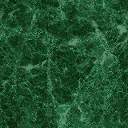 